Алена Александровна Котова 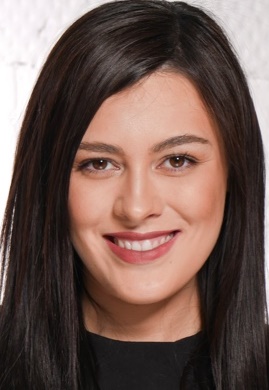 АКТРИСА, ВЕДУЩАЯ,БЛОГГЕРМесто рождения: г. ПермьГород	проживания: МоскваГод и дата рождения: 7.08.1988Возраст: 31Рост:178Вес:59Размер одежды: MТелосложение: стройноеЦвет волос: брюнетДлина волос: длинныеЦвет глаз: кариеТип внешности: европейскийКонтакты: т. 8 (909)-999- 30-41, info.oscarnash@gmail.comРАБОТЫ В КИНО и ТВ:2018г.	«Психологини», сериал, реж. Роман Фокин, роль администратор Лена2017г. 	«Улица», сериал, реж. Жанна Кадникова, роль  Ирка2016г.	«Реальные пацаны», реж. Жанна Кадникова, роль хостесРАБОТЫ В ТЕАТРЕ: Театр: Практика, Сцена-Молот2009г. 	«Агата возвращается домой», моноспектакль , реж. Эдуард Бояков, Филипп ГригорьянТеатр: Сцена-Молот , Практика, ЦДМ на Беговой2010г.	«Сказка, которая не была написана», реж. Вячеслав Игнатов, Мария Литвинова, роль принцессаТеатр: Арлекин2005г.	«Нелинейная эволюция», реж. Лев КатаевРЕКЛАМА:2015г.	макароны "Румо"2015г.  кофе "Парано"НАГРАДЫ И ДОСТИЖЕНИЯ:2015г.	Monofest Спецприз "За гармоничное сочетание актерской индивидуальности Алены Котовой и художественного решения спектакля".2009г.	APOSTROF (Прага, Чехия)2008г.	FITAG (Жерона, Испания)ДОПОЛНИТЕЛЬНЫЕ НАВЫКИ:Русский язык  — свободныйАнглийский язык  — базовыйПение:  эстрадный вокалМуз. инструменты: фортепианоПрава: категории BCCЫЛКИ:Соцсети: https://www.instagram.com/orlokot/?hl=ruКинолифт: https://kinolift.ru/9517 Кинотеатр.ру: https://www.kino-teatr.ru/kino/acter/bitpart/w/ros/468110/works/Кинопоиск: https://www.kinopoisk.ru/name/4766187/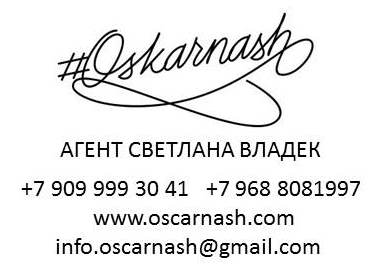 